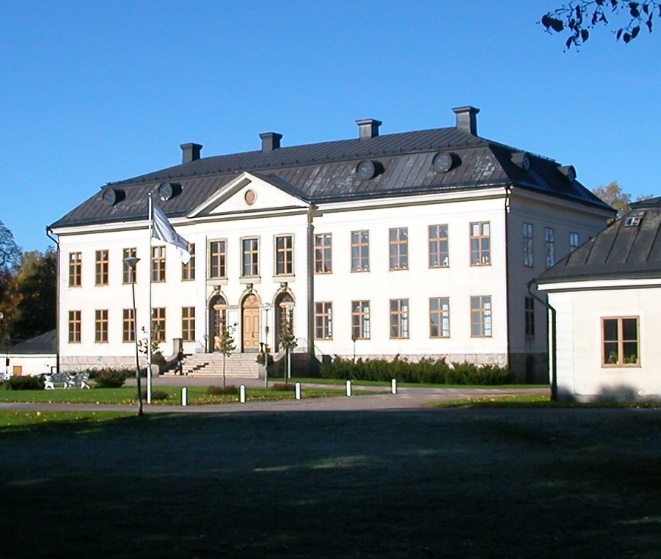 Ovanstående bild byts ut mot något som passar arbetet.SammanfattningHär skriver du din sammanfattning och den ska alltid börja på en ny udda sida. 
Rubriken till sammanfattningen har formatet ”Rubrik sammanfattning/Abstract heading” och texten i först stycket har formatet ”Sammanfattning efter rubrik/Abstract after heading”.Här kommer nästa stycke i din sammanfattning. Var noga med separera olika stycken med en tom rad. Här nedanför skriver du nyckelord för ditt arbete. Tänk på att välja termer som bäst beskriver ditt arbete och som andra skulle söka på för att hitta ditt arbete.Nyckelord: nyckelord 1, nyckelord 2…AbstractDu som skriver ditt arbete på svenska ska alltid ha med en sammanfattning på engelska, dvs. ett abstract. Här fungerar mallen likadant som ovan, och därför blir det en tom rad här ovanför innan nästa stycke kommer.Keywords: keyword 1, keyword 2…FörordInnehåll[Här infogas automatisk innehållsförteckning: Referenser, Innehållsförteckning, Anpassad innehållsförteckning, ”Från mall”, OK. Ta bort denna röda text] Inledning[Låt varje nytt kapitel börja högst upp på en ny sida. För att komma dit lägger du in en sidbrytning med: Infoga, Sidbrytning i Word. Övriga kapitelrubriker som ska vara med lägger du till själv. Ta bort all röd text i dokumentet och ställ in automatisk teckenfärg (svart).][Denna sida ska ligga som den allra sista sidan i din rapport.]Publicering och arkivering Godkända självständiga arbeten (examensarbeten) vid SLU publiceras elektroniskt. Som student äger du upphovsrätten till ditt arbete och behöver godkänna publiceringen. Om du kryssar i JA, så kommer fulltexten (pdf-filen) och metadata bli synliga och sökbara på internet. Om du kryssar i NEJ, kommer endast metadata och sammanfattning bli synliga och sökbara. Fulltexten kommer dock i samband med att dokumentet laddas upp arkiveras digitalt.  Om ni är fler än en person som skrivit arbetet så gäller krysset för alla författare, ni behöver alltså vara överens. Läs om SLU:s publiceringsavtal här: https://www.slu.se/site/bibliotek/publicera-och-analysera/registrera-och-publicera/avtal-for-publicering/.  JA, jag/vi ger härmed min/vår tillåtelse till att föreliggande arbete publiceras enligt SLU:s avtal om överlåtelse av rätt att publicera verk.  NEJ, jag/vi ger inte min/vår tillåtelse att publicera fulltexten av föreliggande arbete. Arbetet laddas dock upp för arkivering och metadata och sammanfattning blir synliga och sökbara.Svensk titel
Title in English
Förnamn EfternamnFörnamn EfternamnHandledare: 	Xxx, SLU Skogsmästarskolan

Examinator: 	Yyy, SLU SkogsmästarskolanOmfattning: 15 hp		Nivå och fördjupning: Självständigt arbete (examensarbete) med nivå och fördjupning G2E med möjlighet att erhålla kandidat- och yrkesexamenKurstitel: Kandidatarbete i SkogshushållningKursansvarig institution: SkogsmästarskolanKurskod: EX0938Program/utbildning: SkogsmästarprogrammetUtgivningsort: SkinnskattebergUtgivningsår: 2021Omslagsbild: Kort beskrivning av bilden för försättsbladet. Foto: Förnamn EfternamnElektronisk publicering: https://stud.epsilon.slu.seSerietitel: Examensarbete/SLU, Skogsmästarprogrammet Delnummer i serien: 2021:xxNyckelord: Tre ord på svenska (svart färg)Sveriges lantbruksuniversitet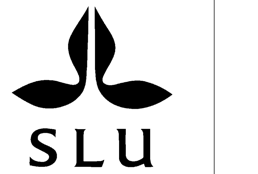 Skogsvetenskapliga fakultetenSkogsmästarskolan